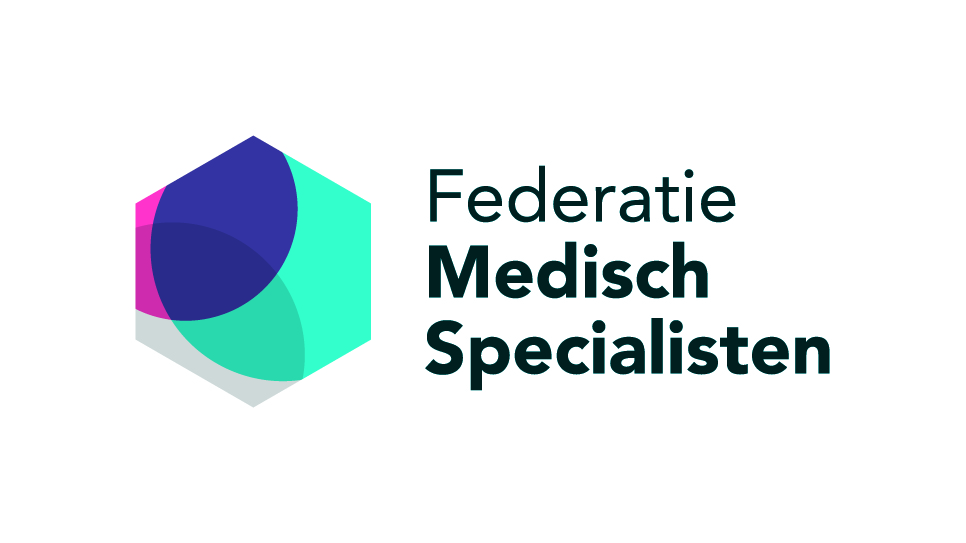 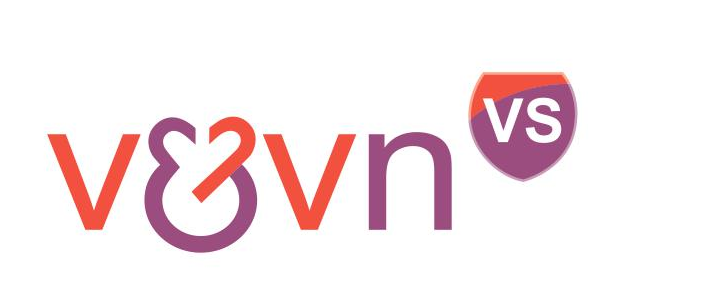 WerkformulierImplementatie TaakherschikkingVoor het maken van organisatie- en werkafspraken rond taakherschikking op lokaal niveauVerpleegkundig Specialist Versie nr. 2.0, Oktober 2019	Dit formulier is opgesteld door de Federatie Medisch Specialisten en Verpleegkundigen en Verzorgenden Nederland (V&VN) – Verpleegkundig Specialisten (V&VN VS). Het formulier past bij de Handreiking Implementatie Taakherschikking van de KNMG (2012). Dit document is met grote zorgvuldigheid samengesteld. Gerealiseerd moet worden dat dit formulier slechts een uitwerking is van de Handreiking Implementatie Taakherschikking KNMG en niet alle aspecten en nuances tot in detail in zich draagt. Bij herziening van de wettekst dient dit werkformulier te worden herzien. Werkformulier Implementatie Taakherschikking Verpleegkundig Specialist Inleiding Taakherschikking is het structureel herverdelen van taken en bijbehorende verantwoordelijkheden van medisch specialisten aan andere beroepsbeoefenaren in de zorg, zoals de verpleegkundig specialist (VS) Een VS is bevoegd om een aantal voorbehouden handelingen (Wet BIG 36) zelfstandig te indiceren, uit te voeren en/of te delegeren. Het betreft voorbehouden handelingen die aan de VS zijn toegekend, binnen het deskundigheidsgebied waarin de VS is opgeleid vallen, van een beperkte complexiteit zijn, routinematig worden verricht en waarvan de risico’s te overzien zijn. De VS moet bekwaam zijn om deze handelingen te verrichten.Doel van dit werkformulier: afspraken op lokaal/ individueel niveauOp instellings- en afdelingsniveau is het voor de kwaliteit van zorg van belang dat er duidelijke samenwerkingsafspraken zijn tussen de beroepsbeoefenaren in de zorg. Volgens de Regeling zelfstandige bevoegdheid verpleegkundig specialisten vindt afstemming plaats tussen verpleegkundig specialisten en andere disciplines, zoals medisch specialisten. Dit werkformulier kan gebruikt worden om op lokaal/individueel niveau samenwerkingsafspraken te maken over de taakherschikking tussen de VS en de medisch specialist. Het document is geenszins verplicht van aard. Werkformulier Implementatie taakherschikkingOrganisatie- en werkafspraken taakherschikking verpleegkundig specialistOrganisatie & SamenwerkingDeze afspraken betreffen de samenwerking tussen: InstellingZiekenhuis: 	     Locatie: 	     Afdeling/vakgroep: 	     Medisch specialist(en)Naam:      Naam:      Naam:      Gegevens verpleegkundig specialist(en)Naam:      Specialisme van de verpleegkundig specialist:      Expertisegebied:      Opleiding afgerond in: 	     Registratie Verpleegkundig Specialisten Register d.d.: 	     Herregistratie d.d.: 	     Aanvullende opleiding/scholing: 	     Werkafspraken AlgemeenEen VS werkt in een samenwerkingsverband met praktiserend medisch specialisten. Binnen het samenwerkingsverband zijn werkafspraken gemaakt over de inzet van de VS en is de continuïteit van zorg en opvang van zorg bij calamiteiten, zowel overdag als in de ANW-uren, gewaarborgd. Er vindt afstemming plaats met andere disciplines in en buiten de instelling.Wie is het (eerste) aanspreekpunt voor de VS voor de medisch inhoudelijke afstemming? 
     Tot het gebied van deskundigheid van de verpleegkundig specialist wordt gerekend het zelfstandig indiceren en verrichten van handelingen op het deelgebied van de geneeskunst waarbinnen de VS is opgeleid. Deze handelingen omvatten het onderzoeken, behandelen en begeleiden van patiënten met veel voorkomende aandoeningen binnen dat deelgebied van de geneeskunst.Binnen welk(e) medisch specialisme(n) is de VS werkzaam? 
     Welke medische taken neemt de VS op zich in het kader van taakherschikking? Voorbehouden handelingenDe VS mag volgens de Wet BIG een aantal voorbehouden handelingen uitvoeren, mits voldaan wordt aan enkele voorwaarden. Deze voorwaarden zijn als volgt. Het moet gaan om handelingen die:op grond van de wet aan de VS zijn toegekend, endie vallen binnen het deskundigheidsgebied waarin de VS is opgeleid, endie van een beperkte complexiteit zijn, en die routinematig worden verricht, enwaarvan de risico’s te overzien zijn.Om de handelingen zelfstandig uit te kunnen voeren, moet de VS bekwaam zijn om de betreffende handeling te verrichten. Welke voorbehouden handelingen wettelijk verricht mogen worden, verschilt per specialisme. Kijk in onderstaande tabel welke specialisme welke voorbehouden handelingen mag verrichten. Welke voorbehouden handelingen worden door de VS uitgevoerd en op welke wijze wordt deze uitgevoerd: volledig zelfstandig of in opdracht van de medisch specialist? De zelfstandige bevoegdheid verschilt per verpleegkundig specialisme.*	Alle overige handelingen vinden plaats in onderling overleg en onder eigen verantwoordelijkheid van de professional. Daarbij geldt de algemene regel: Niet bekwaam is niet bevoegd.  ** De VS kan geen opdracht verlenen aan een andere zorgverlener tot het voorschrijven van UR-geneesmiddelen. In enkele gevallen kan er reden zijn om voor bijzondere geneesmiddelen die binnen het specialisme vallen, nadere afspraken te maken over het voorschrijven ervan door de VS. Zie ook handreiking Voorschrijfbevoegdheid Verpleegkundig Specialisten en Physician Assistants. Geprotocolleerde zorgDe vakgroep werkt aan de hand van landelijk geldende richtlijnen, standaarden en daarvan afgeleide protocollen en eventueel hieruit voortvloeiende lokale werkafspraken, bijvoorbeeld met huisartsen. Welke specifieke lokale werkafspraken/protocollen zijn gemaakt (bijv. i.h.k.v. ketenzorg)?
     VerwijsbeleidDe VS is bevoegd tot verwijzen naar, consulteren van en samenwerken met artsen en met andere beroepsbeoefenaren in de zorg. Welke specifieke afspraken zijn binnen de vakgroep/ziekenhuis gemaakt over het consulteren van medisch specialisten of (door-)verwijzen van patiënten (bijv. i.h.k.v. ketenzorg of terugverwijzen naar de huisarts)?
     Welke afspraken zijn gemaakt over het opnemen, ontslaan en overplaatsen van patiënten van of naar een andere afdeling, naar een andere instelling of naar huis? 
     EvaluatieParticipeert de VS in patiëntbespreking/complicatiebespreking/obductiebespreking?
     Op welke manier en door wie wordt de door de VS geleverde zorg geëvalueerd?
     Hoe participeert de VS in de vakgroep met medisch specialisten? 
     Registreren en declarerenElke zelfstandige zorgactiviteit die door een VS wordt uitgevoerd dient met een AGB-code te worden geregistreerd. Welke afspraken zijn gemaakt over de wijze van registreren en declareren:Met de vakgroep?
     Met het ziekenhuis/de zorginstelling?
     Overige afspraken /opmerkingenEvaluatie Datum/ moment evaluatie werkafspraken:       Voor akkoordNaam verpleegkundig specialist(en)      Datum      Naam verpleegkundig specialist(en)      Datum      Naam verpleegkundig specialist(en)      Datum      Namens vakgroep, Medisch specialist      Datum      Indeling specialismen verpleegkundig specialist wijzigt medio 2020: Vanaf medio 2020 verandert de indeling in verpleegkundig specialismen. Dit is ingegeven door het feit dat verpleegkundig specialisten in de somatische zorg zich niet herkennen in de huidige indeling in vier somatische specialismen (acute zorg, intensieve zorg, chronische zorg en palliatieve zorg). Deze vier specialismen worden gefuseerd tot het specialisme algemene gezondheidszorg (AGZ). De algemene gezondheidszorg wordt verder gestructureerd in vier sectoren (aandachtsgebieden) en expertisegebieden. Hierbinnen valt het deskundigheidsgebied van de verpleegkundig specialist AGZ. De verpleegkundig specialist AGZ heeft dezelfde zelfstandige bevoegdheid voor het uitvoeren van voorbehouden handelingen die nu hoort bij de specialismen acute zorg en intensieve zorg. Voor de overgang van verpleegkundig specialisten chronische zorg en preventieve zorg naar het specialisme AGZ is een overgangsregeling voorzien, zodat zij met betrekking tot de zelfstandige bevoegdheid aan dezelfde opleidingseisen voldoen.Acute zorgChronische zorgPreventieve zorg Intensieve zorg GGZHet verrichten van heelkundige handelingenXXXHet verrichten van catheterisatiesXXXHet geven van injecties XXXXXHet verrichten van puncties XXXXHet verrichten van electieve cardioversie XXHet toepassen van defibrillatie XXHet verrichten van endoscopieën XXXHet voorschrijven van UR-geneesmiddelen XXXXXWelke voorbehouden handelingen worden uitgevoerd?Wijze waarop handeling wordt uitgevoerd Toelichting/ Beschrijving van specifieke ( voorbehouden handeling(en).  Evt. verwijzen naar OSATS /EPA’sHeelkundige handelingen Van toepassing Niet van toepassing Volledig zelfstandig Heelkundige handelingen Van toepassing Niet van toepassing In overleg/opdracht van medisch specialistEndoscopieën  Van toepassing Niet van toepassing Volledig zelfstandig Endoscopieën  Van toepassing Niet van toepassing In overleg/opdracht van medisch specialistCatheterisaties Van toepassing Niet van toepassing Volledig zelfstandig Catheterisaties Van toepassing Niet van toepassing In overleg/opdracht van medisch specialistInjecties Van toepassing Niet van toepassing Volledig zelfstandig Injecties Van toepassing Niet van toepassing In overleg/opdracht van medisch specialistPuncties Van toepassing Niet van toepassing Volledig zelfstandig Puncties Van toepassing Niet van toepassing In overleg/opdracht van medisch specialistElectieve Cardioversie Van toepassing Niet van toepassing Volledig zelfstandig Electieve Cardioversie Van toepassing Niet van toepassing In overleg/opdracht van medisch specialistDefibrillatie Van toepassing Niet van toepassing Volledig zelfstandig Defibrillatie Van toepassing Niet van toepassing In overleg/opdracht van medisch specialistVoorschrijven van UR- geneesmiddelen** Van toepassing Niet van toepassing Volledig zelfstandig 